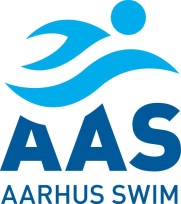 Invitation sendt til:Dan Izhar-LarsenVictoria K. Jespersen+ ???Trænere: Bjarne Kragh Tilmeldingen senest d. 28. september 2018.Hasle, den 18. september 2018Indsvømning indl.Stævnestart indl. Indsvømning finalerStævnestart finalerneAlle dage7.309.3015.0017.00STEDDGI Huset VejleWilly Sørensens Plads 57100 VejleFORPLEJNINGVi kører frem og tilbage hver dag, så der er ingen overnatning og man sørger selv for mad. MØDESTED OG TIDSPUNKTAftales når vi har deltagere er på pladsOFFICIALSAlle klubber, der deltager skal stille med mindst 1 official 1 dag. ØVRIG HJÆLPVi vil også gerne have 1 der kan deltage i teknisk møde onsdag aften. TRANSPORT Vi skal bruge en bil hver dag. 